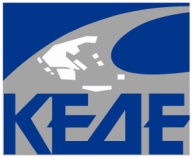 ΚΕΝΤΡΙΚΗ ΕΝΩΣΗΔΗΜΩΝ ΕΛΛΑΔΑΣΠΡΟΓΡΑΜΜΑ «Νέες τεχνολογίες και χρηματοδοτικά εργαλεία στην υπηρεσία της Τοπικής Αυτοδιοίκησης για μια αποτελεσματική πολιτική προστασία σε τοπικό επίπεδο»Συνδιοργάνωση: ΚΕΔΕ /Επιτροπή Πολιτικής Προστασίας – Δήμος ΒοΐουΣιάτιστα, 3 Μαρτίου 2023Τραμπάντζειο Γυμνάσιο Σιάτιστας Παρασκευή 3 Μαρτίου 202310:30 – 11:00 Προσέλευση και εγγραφή συμμετεχόντων11:00 - 12:00 Χαιρετισμοί και έναρξη εργασιών ημερίδαςΚαλωσόρισμα του Προέδρου της ΚΕΔΕ κ. Δημήτρη Παπαστεργίου, Δήμαρχος ΤρικκαίωνΚαλωσόρισμα του Δημάρχου Βοίου κ. Χρήστου ΖευκλήΧαιρετισμός, Προέδρου ΠΕΔ Δυτικής Μακεδονίας & Δημάρχου Γρεβενών, κ. Γιώργο Δασταμάνη Χαιρετισμός του Γενικού Γραμματέα Πολιτικής Προστασίας, κ. Βασιλείου ΠαπαγεωργίουΧαιρετισμός του Υπουργού Περιβάλλοντος & Ενέργειας, κ. Κώστα Σκρέκα *Χαιρετισμός του Υφυπουργού Υποδομών & Μεταφορών, κ. Μιχάλη Παπαδόπουλου* Χαιρετισμός του Υπουργού Εσωτερικών, κ. Μάκη Βορίδη*12:00 – 13:00ΕΝΟΤΗΤΑ Ι: ΘΕΣΜΙΚΕΣ ΡΥΘΜΙΣΕΙΣ ΚΑΙ ΔΙΟΙΚΗΤΙΚΑ ΖΗΤΗΜΑΤΑ ΓΙΑ ΜΙΑ ΑΠΟΤΕΛΕΣΜΑΤΙΚΗ ΠΟΛΙΤΙΚΗ ΠΡΟΣΤΑΣΙΑ ΣΕ ΤΟΠΙΚΟ ΕΠΙΠΕΔΟΗ επικάλυψη των αρμοδιοτήτων και τα ανοιχτά θεσμικά και διοικητικά ζητήματα για τη Πολιτική ΠροστασίαΕισηγητής: Δημοσθένης Κουπτσίδης, Πρόεδρος Επιτροπής Πολιτικής Προστασίας ΚΕΔΕ, Δημοτικός Σύμβουλος ΓρεβενώνΕνημέρωση σχετικά με το κείμενο της Διοικητικής Μεταρρύθμισης (ΚΕΔΕ-ΠΑΝΕΠΙΣΤΗΜΙΟ ΠΕΙΡΑΙΑ - διαΝΕΟσις) στο πεδίο των αρμοδιοτήτων της Πολιτικής Προστασίας.	Εισηγητής: Δημήτρης Μπαϊρακτάρης, Ειδικός Συνεργάτης ΚΕΔΕ13:00 – 14:00ΕΝΟΤΗΤΑ ΙΙ : ΕΠΙΧΕΙΡΗΣΙΑΚΗ ΕΝΔΥΝΑΜΩΣΗ ΤΟΥ ΜΗΧΑΝΙΣΜΟΥ ΠΟΛΙΤΙΚΗΣ ΠΡΟΣΤΑΣΙΑΣ ΤΗΣ Α’ ΒΑΘΜΙΑΣ ΑΥΤΟΔΙΟΙΚΗΣΗΣΠαρουσίαση του επιπέδου ετοιμότητας και αναγκαίες προϋποθέσεις για την ενεργοποίηση του μηχανισμού υποστήριξης των Δήμων, που πλήττονται από φυσικές ή άλλες καταστροφές.Εισηγητής: Ευθύμιος Λέκκας, Καθηγητής Διαχείρισης Φυσικών Καταστροφών ΕΚΠΑ, Πρόεδρος ΟΑΣΠ, Επιστημονικός Συνεργάτης ΚΕΔΕ – ΙΤΑΠαρουσίαση της επιστημονικής και τεχνολογικής υποστήριξης των επιχειρησιακών φορέων και των φορέων σχεδίασης πολιτικής σε θέματα πολιτικής προστασίας του Πανεπιστημίου Δυτικής Μακεδονίας και του Ινστιτούτου Πολιτικής Προστασίας.Εισηγητής: Ιωάννης Μπακούρος, Πρόεδρος ΠΣ Τμήματος Περιφερειακής και Διασυνοριακής Ανάπτυξης, Διευθυντής Ερευνητικό Εργαστήριο Διαχείρισης Τεχνολογίας (MATER lab)Η ανάγκη συνεργασίας και διαλειτουργικότητας των επιχειρησιακών κέντρων και των άλλων μηχανισμών πολιτικής προστασίας Κράτους με τους αντίστοιχους μηχανισμούς της αυτοδιοίκησηςΕισηγητής: Γιώργος Οικονόμου, Δημοτικός Σύμβουλος Αγίας Παρασκευής – Αντιπτέραρχος Μηχανικός ε.α.14:00 – 14:30Διάλειμμα14:30 -15:30ΕΝΟΤΗΤΑ ΙΙΙ : ΧΡΗΜΑΤΟΔΟΤΙΚΑ ΕΡΓΑΛΕΙΑ ΓΙΑ ΤΗΝ ΕΝΙΣΧΥΣΗ ΤΗΣ ΠΟΛΙΤΙΚΗΣ ΠΡΟΣΤΑΣΙΑΣΠαρουσίαση και προγραμματισμός ενεργοποίησης του Επιχειρησιακού Προγράμματος «ΠΟΛΙΤΙΚΗ ΠΡΟΣΤΑΣΙΑ» στο πλαίσιο του ΕΣΠΑ 2021–2027.Εισηγητής: Παντελής Κοροσιάδης, Προϊστάμενος Επιτελικής Δομής ΕΣΠΑ του Υπουργείου Κλιματικής Κρίσης και Πολιτικής ΠροστασίαςΣυζήτηση – τοποθετήσεις συμμετεχόντων15:30-17:30ΕΝΟΤΗΤΑ IV : ΑΞΙΟΠΟΙΗΣΗ ΝΕΩΝ ΤΕΧΝΟΛΟΓΙΩΝ ΚΑΙ ΚΑΛΩΝ ΠΡΑΚΤΙΚΩΝ ΓΙΑ ΤΗΝ ΟΡΓΑΝΩΣΗ ΤΗΣ ΠΟΛΙΤΙΚΗΣ ΠΡΟΣΤΑΣΙΑΣ ΣΕ ΤΟΠΙΚΟ ΕΠΙΠΕΔΟΠαρουσίαση της εφαρμογής “Safe ΑΜΕΑ app” με την οποία εξασφαλίζεται η ασφαλής μεταφορά ατόμων με αναπηρία σε περιπτώσεις πολιτικής προστασίας.Εισηγητής: Σπύρος Δενάζης, Καθηγητής Πανεπιστημίου Πατρών, Τομέας Τηλεπικοινωνιών και Τεχνολογίας της ΠληροφορίαςΠαρουσίαση καλών και καινοτόμων πρακτικών Δήμων και Συνδέσμων ΟΤΑ στην οργάνωση και διαχείριση ζητημάτων πολιτικής προστασίαςΕισηγητές:Κωνσταντέλλος Γρηγόρης, Δήμαρχος Βάρης – Βούλας - ΒουλιαγμένηςΚωνσταντάτος Ιωάννης, Πρόεδρος ΣΠΑΥ, Δήμαρχος Ελληνικού - ΑργυρούποληςΓουρδομιχάλης Γρηγόρης, Πρόεδρος ΠΕΣΥΔΑΠΚωνσταντίνος Κουγιουμτζίδης , Αντιδήμαρχος Πολιτικής Προστασίας Δήμου Θέρμης 17:30 – 18:00Ερωτήσεις –τοποθετήσεις συμμετεχόντων 18:00 – 19:00Παρουσίαση συμπερασμάτων - Λήξη εργασιών ημερίδας * Αναμένεται επιβεβαίωση / απομακρυσμένος χαιρετισμός